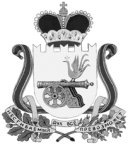 СОВЕТ ДЕПУТАТОВ ВЯЗЕМСКОГО ГОРОДСКОГО ПОСЕЛЕНИЯ ВЯЗЕМСКОГО РАЙОНА СМОЛЕНСКОЙ ОБЛАСТИРЕШЕНИЕот 19.03.2013  № 19 Руководствуясь пунктом 13 статьи 31 Градостроительного кодекса Российской Федерации, статьей 13 Устава Вяземского городского поселения Вяземского района Смоленской области, Положением о порядке и проведении публичных слушаний в Вяземском городском поселении Вяземского района Смоленской области, утверждённым решением Совета депутатов Вяземского городского поселения Вяземского района Смоленской области от 06.07.2006 № 39 (в редакции от 17.02.2009 № 3, от 01.11.2011 № 70), Совет депутатов Вяземского городского поселения Вяземского района Смоленской области РЕШИЛ:1. Назначить на 29 мая 2013 года на 14.30 часов и провести по адресу: г. Вязьма, ул. 25 Октября, д. 11 (большой зал Администрации) публичные слушания по проекту решения «О внесении изменений в Правила землепользования и застройки города Вязьма, утвержденные решением Совета депутатов Вяземского городского поселения Вяземского района Смоленской области от 02.02.2010 № 4» по следующим пунктам:1.1. изменить территориальную зону ОТ2 - «Открытые природные пространства» на территориальную зону П - «Производственные и коммунально-складские предприятия I-V класса опасности» в районе д. 5, ул. Элеваторная, г. Вязьма, ориентировочной площадью 2 га (заявитель ООО «СССР ЖБИ»);1.2. изменить территориальную зону ОТ2 – «Открытые природные пространства» на территориальную зону П - «Производственные и коммунально-складские предприятия I-V класса опасности» в районе д. 24, ул. Сычевское шоссе, г. Вязьма, ориентировочной площадью 0,12 га (заявитель Лазэр В.М, Козлов С. В.); 1.3. изменить территориальную зону Ж3 «Индивидуальная усадебная и блокированная застройка домами 1-2-х квартирными домами жилая застройка городского типа» на территориальную зону ОД1 - «Многофункциональные центры обслуживания и общественно-деловой активности общегородского значения» по ул. Сычевское шоссе, ориентировочной площадью 2,5 га (заявитель ООО «Вязьма-Стройсервис»);1.4. изменить территориальную зону ОТ2 – «Открытые природные пространства» на территориальную зону П -  «Производственные и коммунально-складские предприятия I-V класса опасности» по ул. Воинов - Интернационалистов, в районе завода ДСК, г. Вязьма, ориентировочной площадью 2 га (заявитель – Букатина Г.Ю.);1.5. изменить полностью территориальную зону Ж3 «Индивидуальная усадебная и блокированная застройка домами 1-2-х квартирными домами жилая застройка городского типа» (за исключением участка Мкртычян Н.И.) на территориальную зону П - «Производственные и коммунально-складские предприятия I-V класса опасности» по ул. Спортивная, г. Вязьма (инициатор Администрация Вяземского городского поселения Вяземского района Смоленской области).1.6. изменить территориальную зону ОТ3 – «Озелененные территории специального назначения» на территориальную зону ОД1 «Многофункциональные центры обслуживания и общественно-деловой активности общегородского значения» по ул. Панино, д. 22, г. Вязьма, ориентировочной площадью 0,2 га (заявитель - И.Н. Малахов).2. Жители города Вязьма вправе направлять до 28.05.2013 года имеющиеся у них замечания и предложения по проекту решения «О внесении изменений в Правила землепользования и застройки города Вязьма, утвержденные решением Совета депутатов Вяземского городского поселения Вяземского района Смоленской области от 02.02.2010 № 4» по адресу: г. Вязьма, ул. 25 Октября, д. 11, кабинет № 60.Публичные слушания провести в соответствии с Порядком организации и проведения публичных слушаний в Вяземском городском поселении Вяземского района Смоленской области, утвержденным решением Совета депутатов Вяземского городского поселения Вяземского района Смоленской области от 06.07.2006 № 39 (в редакции от 17.02.2009 № 3, от 01.11.2011 № 70).3. Для осуществления публичных слушаний образовать организационный комитет в следующем составе:- Григорьев Олег Станиславович – Глава муниципального образования Вяземского городского поселения Вяземского района Смоленской области - председатель организационного комитета;- Кузина Татьяна Владимировна – ведущий специалист отдела имущественных и земельных отношений Администрации Вяземского городского поселения Вяземского района Смоленской области - секретарь.Члены организационного комитета:1) Клименков Александр Константинович – Глава Администрации Вяземского городского поселения Вяземского района Смоленской области;2) Цурков Сергей Витальевич – начальник отдела строительства и целевых программ Администрации Вяземского городского поселения Вяземского района Смоленской области;3) Тесакова Наталья Александровна – начальник отдела имущественных и земельных отношений Администрации Вяземского городского поселения Вяземского района Смоленской области;4) Белкин Александр Александрович – начальник юридического отдела Администрации Вяземского городского поселения Вяземского района Смоленской области;5) Ефимова Галина Александровна – главный специалист, архитектор Администрации Вяземского городского поселения Вяземского района Смоленской области.4. Контроль за исполнением настоящего решения возложить на Главу Администрации Вяземского городского поселения Вяземского района Смоленской области (А.К. Клименков).5. Опубликовать настоящее решение в газете «Мой город - Вязьма» и электронном периодическом издании «Мой город – Вязьма.ru» (MGORV.RU).Глава  муниципального образованияВяземского городского поселения     Вяземского района Смоленской области                                                                                                    О.С. ГригорьевО назначении публичных слушаний по проекту решения «О внесении изменений в Правила землепользования и застройки города Вязьма, утвержденные решением Совета депутатов Вяземского городского поселения Вяземского района Смоленской области от 02.02.2010 № 4»